Administramos – Compramos – Vendemos - Construímos – Incorporamos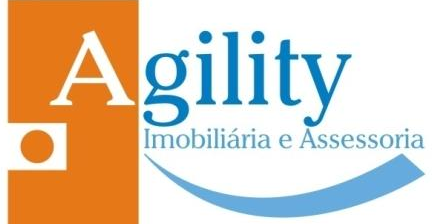 Rua: Julio Colaço nº 64-C – Chácara Califórnia – SP – Tel: 2091.4010  www.agilityimobiliaria.com.brCNPJ: 12.109.391/0001-66 – CRECI 21.601-JRELAÇÃO DE DOCUMENTOS NECESSARIOS COMPRADORESRGCPFCertidão de casamento ou nascimento ( sujeito a verificação de atualização)  Cópia da Carteira profissional – folhas (foto – qualificação civil – todos os contratos de trabalho – opção do FGTS e numero do PIS)Comprovante de endereço atual (conta de luz, agua, telefone)Declaração de imposto de renda completo com comprovante de entrega;Extrato bancário dos últimos 90 (noventa) dias da conta corrente.Comprovante de pagamento holerites  – últimos 03 meses.VENDEDOR (ES)RGCPFCertidão de casamento (Caso tenha averbações ou pactos nupciais serão necessário apresenta-los).Comprovante de endereço.Declaração de imposto de renda.IMÓVELMatricula do imóvelIPTU (Capa)Conta de Agua / Luz (preferência ultima)Obs.: Todas as cópias deverão ser legíveis sem cortes do documentoApresentar originais para efeito de xerox.